UNIVERSIDAD  AUTÓNOMA  METROPOLITANA  -UNIDAD IZTAPALAPA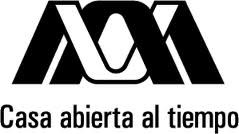 	                                                                                                                                                       REGISTRO DE PROYECTO DE                         DIVISIÓN DE CIENCIAS SOCIALES Y  HUMANIDADES                                                               SERVICIO SOCIAL	Nota: En el caso de A.C. favor de anexar copia del acta constitutivaClave de Aprobación:Fecha de Aprobación:Número de Sesión:Institución receptora de los prestadores (as)Nombre:Calle y número:Colonia:Delegación o Municipio:Código Postal:Entidad Federativa:Teléfono:Página Web:E-mail:Datos generales del proyectoDenominación (Nombre):Justificación:Objetivos:Lugar de realización del servicio socialLugar:Ubicación del prestador (a):oficinacampolaboratoriozona ruralZona urbanaDuraciónEtapasUn añoDos añosTres añosCuatro añosLicenciatura que comprendeNúmero de participantesLicenciaturaCupoActividadesAdministraciónAntropología socialCiencia PolíticaEconomíaFilosofíaGeografía HumanaHistoriaLetras HispánicasLingüísticaPsicología SocialSociologíaRecursos necesariosApoyo EconómicocomputadoraescritoriosinoCantidad:  $Otro(especifique)Indique por cuántos meses:Otro(especifique)Otros apoyos (especifique):Asesor o asesores responsablesNombre (s)CargoTeléfonoe-mailFirma          Firmas indistintas:          Firmas indistintas:          Firmas indistintas:          Firmas indistintas:Sello de Institución externaSello de Institución externaSiNoSello de Institución externaSello de Institución externaSello de Institución externaTiempo de dedicaciónMatutinoVespertinoMixtoFin de semanaCriterios de evaluación(Cumplimiento de Objetivo,N° de Beneficiarios, ImpactoAcadémico, Impacto Social yOtros Especifique)Criterio de evaluación a prestadores (as)Oficina Divisional de Servicio SocialAsesor (a) de la UAMNombre (s), firma y selloNombre (s), firma y sello y No. económicoObservaciones del Órgano colegiadoAPROBADOObservaciones:APROBADOObservaciones:NO APROBADO